    Winter 2018/19 and Spring 2019 Edition 8-17 years and up to 25 years for young people with disabilities                  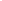 This Directory is updated Quarterly; please contact groups directory to ensure the information is completely up to dateOrganisationGroup Where ContactContactName of Session/groupTimesAgesMaleFemaleActivities, costs if any etc                                                                                                                                BRIXHAM GROUPS                                                                                                                                 BRIXHAM GROUPS                                                                                                                                 BRIXHAM GROUPS                                                                                                                                 BRIXHAM GROUPS                                                                                                                                 BRIXHAM GROUPS                                                                                                                                 BRIXHAM GROUPS                                                                                                                                 BRIXHAM GROUPS                                                                                                                                 BRIXHAM GROUPS 1st Brixham Boys BrigadeThe United Reformed Church, New Road, Brixham, TQ5 8NEFrank Tozer(01803) 857684member@ftozer.freeserve.co.ukUniformed Faith GroupUniformed Faith Group5.30pm-9.30pm hrs over three sessions5-18 M/F70p - offering games, crafts, group work and competitions and awardsYouth Genesis The United Reformed Church, New Road, Brixham, TQ5 8NE  (front room)Michelle Taylor07909 915267michelle@youthgenesis.org.ukThe PlaceThe Place7pm–9pm11-18 M/F  Games, Arts, Activities, information and support. Free Brixham Youth Enquiry ServiceYES/The Edge,Bolton Street, Brixham, TQ5 9DH(01803) 851414	bxyes@hotmail.com                                                                                                                                                                              www.bxyes.orgInformation, support, guidance and adviceInformation, support, guidance and advice11am-5pm 8-25 M/F and family members Free - advice, guidance and support on housing, employment, jobsearch, relationships, benefits, training and money.  A counselling service. Foodbank Brixham Youth Enquiry ServiceYES/The Edge,Bolton Street, Brixham, TQ5 9DH(01803) 851414	bxyes@hotmail.com                                                                                                                                                                              www.bxyes.orgBollywood dancing for girls Bollywood dancing for girls 4pm-4.45pm F 3-8 £3 introduction classes taught by an expert Brixham Youth Enquiry ServiceYES/The Edge,Bolton Street, Brixham, TQ5 9DH(01803) 851414	bxyes@hotmail.com                                                                                                                                                                              www.bxyes.orgDrop inDrop in11-5pm 8-25 M/Fand family membersFree – Wii, use of laptops, possible activities include craft, gardening, board games Brixham Youth Enquiry ServiceYES/The Edge,Bolton Street, Brixham, TQ5 9DH(01803) 851414	bxyes@hotmail.com                                                                                                                                                                              www.bxyes.orgYoga Bollywood dancing Yoga Bollywood dancing 5.30pm – 6.30pm 7pm-9pm M/FAll agesAll ages F Free activity – donations graciously accepted. All levels £5. Taught by an expert  Brixham Air Cadets200 (Brixham) Detached Flight Air Training CorpsACF/ATC Building, The Quarry, Mount Pleasant Road, Brixham, TQ5 9RU07570 139438www.200sqn.co.ukParade NightsParade Nights7pm-9pm13-20 M/F£7 / month - Flying, gliding, target shooting, sports, Duke of Edinburgh Award                                                                                                                                          BRIXHAM GROUPS                                                                                                                                          BRIXHAM GROUPS                                                                                                                                          BRIXHAM GROUPS                                                                                                                                          BRIXHAM GROUPS                                                                                                                                          BRIXHAM GROUPS                                                                                                                                          BRIXHAM GROUPS                                                                                                                                          BRIXHAM GROUPS                                                                                                                                          BRIXHAM GROUPSBrixham Youth Enquiry ServiceYES/The Edge, Bolton Street, Brixham, TQ5 9DH		(01803) 851414	bxyes@hotmail.com                                                                                                                                                                              www.bxyes.org(01803) 851414	bxyes@hotmail.com                                                                                                                                                                              www.bxyes.orgInformation, support, guidance and advice11am-5pm 8-25 M/F and family members Free - advice, guidance and support on housing, employment, jobsearch, relationships, benefits, training and money.  A counselling service. FoodbankBrixham Youth Enquiry ServiceYES/The Edge, Bolton Street, Brixham, TQ5 9DH		(01803) 851414	bxyes@hotmail.com                                                                                                                                                                              www.bxyes.org(01803) 851414	bxyes@hotmail.com                                                                                                                                                                              www.bxyes.orgDrop in11am-5pm 8-25 M/F and family membersFree – Wii, use of laptops, possible activities include craft, gardening, board games, baking Brixham Youth Enquiry ServiceYES/The Edge, Bolton Street, Brixham, TQ5 9DH		(01803) 851414	bxyes@hotmail.com                                                                                                                                                                              www.bxyes.org(01803) 851414	bxyes@hotmail.com                                                                                                                                                                              www.bxyes.orgCounselling 2pm-4pm 8-25 M/F and family membersPlease make an appointment Brixham Youth Enquiry ServiceYES/The Edge, Bolton Street, Brixham, TQ5 9DH		(01803) 851414	bxyes@hotmail.com                                                                                                                                                                              www.bxyes.org(01803) 851414	bxyes@hotmail.com                                                                                                                                                                              www.bxyes.orgBeavers 5pm-6.15pm 6-8 M/F Subs payable. Youngest section ofScouts. Meetings off site at times Brixham Youth Enquiry ServiceYES/The Edge, Bolton Street, Brixham, TQ5 9DH		(01803) 851414	bxyes@hotmail.com                                                                                                                                                                              www.bxyes.org(01803) 851414	bxyes@hotmail.com                                                                                                                                                                              www.bxyes.orgCubs 6.30pm-8pm 8-10 M/FSubs payable. Junior section ofScouts. Meetings off site at timesBrixham Youth Enquiry ServiceYES/The Edge, Bolton Street, Brixham, TQ5 9DH		(01803) 851414	bxyes@hotmail.com                                                                                                                                                                              www.bxyes.org(01803) 851414	bxyes@hotmail.com                                                                                                                                                                              www.bxyes.orgYoga 8.30pm-9.30pm All ages Free activity – donations graciously accepted. Not beginners                                                                                                                                                BRIXHAM GROUPS                                                                                                                                                BRIXHAM GROUPS                                                                                                                                                BRIXHAM GROUPS                                                                                                                                                BRIXHAM GROUPS                                                                                                                                                BRIXHAM GROUPS                                                                                                                                                BRIXHAM GROUPS                                                                                                                                                BRIXHAM GROUPS                                                                                                                                                BRIXHAM GROUPS Brixham Youth Enquiry ServiceYES/The Edge, Bolton Street, Brixham, TQ5 9DH		(01803) 851414	bxyes@hotmail.com                                                                                                                                                                              www.bxyes.org(01803) 851414	bxyes@hotmail.com                                                                                                                                                                              www.bxyes.orgInformation, support, guidance and advice12.30pm-5pm 8-25 M/F and family membersFree - advice, guidance and support on housing, employment, jobsearch, relationships, benefits, training and money.  A counselling service. FoodbankBrixham Youth Enquiry ServiceYES/The Edge, Bolton Street, Brixham, TQ5 9DH		(01803) 851414	bxyes@hotmail.com                                                                                                                                                                              www.bxyes.org(01803) 851414	bxyes@hotmail.com                                                                                                                                                                              www.bxyes.orgWork club TBA18+ M/FFree - Support in searching for a job, writing your CV and other employment related issuesBrixham Youth Enquiry ServiceYES/The Edge, Bolton Street, Brixham, TQ5 9DH		(01803) 851414	bxyes@hotmail.com                                                                                                                                                                              www.bxyes.org(01803) 851414	bxyes@hotmail.com                                                                                                                                                                              www.bxyes.orgYoga 10am-11am All ages M/F Free activity – donations graciously accepted. All levels Brixham Youth Enquiry ServiceYES/The Edge, Bolton Street, Brixham, TQ5 9DH		(01803) 851414	bxyes@hotmail.com                                                                                                                                                                              www.bxyes.org(01803) 851414	bxyes@hotmail.com                                                                                                                                                                              www.bxyes.orgDrop In 12.30pm-5pm 8-25 M/F and family membersFree – Wii, use of laptops, possible activities include craft, gardening, board games, bakingBrixham Youth Enquiry ServiceYES/The Edge, Bolton Street, Brixham, TQ5 9DH		(01803) 851414	bxyes@hotmail.com                                                                                                                                                                              www.bxyes.org(01803) 851414	bxyes@hotmail.com                                                                                                                                                                              www.bxyes.orgYoung Volunteers7pm–9.30pm12+ M/FFree - Young people take part in community projects Brixham Youth Enquiry ServiceYES/The Edge, Bolton Street, Brixham, TQ5 9DH		(01803) 851414	bxyes@hotmail.com                                                                                                                                                                              www.bxyes.org(01803) 851414	bxyes@hotmail.com                                                                                                                                                                              www.bxyes.orgDramatically different 5pm-6.30pm 8-12 M/F Drama group working towards various productions. Small fee, contact Rachel at YES LiNX Christian Youth TrustBrixham Baptist Church(01803) 557044matt@linxyouth.net(01803) 557044matt@linxyouth.netRefuel3.15pm–5pm11-18 M/FGames and Discussion, Internet; Charge for milkshakes and food                                                                                                                                                                                                        BRIXHAM GROUPS                                                                                                                                                                                                         BRIXHAM GROUPS                                                                                                                                                                                                         BRIXHAM GROUPS                                                                                                                                                                                                         BRIXHAM GROUPS                                                                                                                                                                                                         BRIXHAM GROUPS                                                                                                                                                                                                         BRIXHAM GROUPS                                                                                                                                                                                                         BRIXHAM GROUPS                                                                                                                                                                                                         BRIXHAM GROUPS Brixham Youth Enquiry ServiceYES/The Edge, Bolton Street, Brixham, TQ5 9DH(01803) 851414	bxyes@hotmail.com                                                                                                                                                                              www.bxyes.org(01803) 851414	bxyes@hotmail.com                                                                                                                                                                              www.bxyes.orgInformation, support, guidance and advice11pm-5pm 8-25 M/F and family membersFree - advice, guidance and support on housing, employment, relationships, benefits, training and money. A counselling service is also availableBrixham Youth Enquiry ServiceYES/The Edge, Bolton Street, Brixham, TQ5 9DH(01803) 851414	bxyes@hotmail.com                                                                                                                                                                              www.bxyes.org(01803) 851414	bxyes@hotmail.com                                                                                                                                                                              www.bxyes.orgDrop in3pm-6pm8-25 M/F and family membersFree – Wii, use of laptops, possible activities include craft, gardening, board games, bakingBrixham Youth Enquiry ServiceYES/The Edge, Bolton Street, Brixham, TQ5 9DH(01803) 851414	bxyes@hotmail.com                                                                                                                                                                              www.bxyes.org(01803) 851414	bxyes@hotmail.com                                                                                                                                                                              www.bxyes.orgWoodworking/Upcycling 11am-1pm 8-25 M/F and family membersBy appointment a session to have the chance to make something in ourWorkshop and learn new skills with men’s with sheds (intergenerational)  Brixham Youth Enquiry ServiceYES/The Edge, Bolton Street, Brixham, TQ5 9DH(01803) 851414	bxyes@hotmail.com                                                                                                                                                                              www.bxyes.org(01803) 851414	bxyes@hotmail.com                                                                                                                                                                              www.bxyes.orgCAB drop in 3pm-6pm All welcome Need advice, drop in Brixham Youth Enquiry ServiceYES/The Edge, Bolton Street, Brixham, TQ5 9DH(01803) 851414	bxyes@hotmail.com                                                                                                                                                                              www.bxyes.org(01803) 851414	bxyes@hotmail.com                                                                                                                                                                              www.bxyes.orgYoga 7pm-8pm All welcomeFree activity – donations graciously accepted. All levelsBrixham Youth Enquiry ServiceYES/The Edge, Bolton Street, Brixham, TQ5 9DH(01803) 851414	bxyes@hotmail.com                                                                                                                                                                              www.bxyes.org(01803) 851414	bxyes@hotmail.com                                                                                                                                                                              www.bxyes.org Scouts 7pm-9pm 10-14 M/F Subs payable. Meetings can take place off site Brixham Air Cadets200 (Brixham) Detached Flight Air Training CorpsACF/ATC BuildingThe QuarryMount Pleasant RoadBrixham TQ5 9RU07570 139438www.200sqn.co.uk07570 139438www.200sqn.co.ukParade Nights7pm-9pm13-20 M/F£7 / monthFlying, gliding, target shooting, sports, Duke of Edinburgh Award                                                                                                                                                                                                           BRIXHAM GROUPS                                                                                                                                                                                                            BRIXHAM GROUPS                                                                                                                                                                                                            BRIXHAM GROUPS                                                                                                                                                                                                            BRIXHAM GROUPS                                                                                                                                                                                                            BRIXHAM GROUPS                                                                                                                                                                                                            BRIXHAM GROUPS                                                                                                                                                                                                            BRIXHAM GROUPS                                                                                                                                                                                                            BRIXHAM GROUPS Brixham Youth  Enquiry ServiceYES/The Edge, Bolton Street, Brixham, TQ5 9DH		(01803) 851414	bxyes@hotmail.com                                                                                                                                                                              www.bxyes.org(01803) 851414	bxyes@hotmail.com                                                                                                                                                                              www.bxyes.orgInformation, support, guidance and advice11am-5pm 8-25 M/F and family membersFree - advice, guidance and support on housing, employment, relationships, benefits, training and money. A counselling service is also availableBrixham Youth  Enquiry ServiceYES/The Edge, Bolton Street, Brixham, TQ5 9DH		(01803) 851414	bxyes@hotmail.com                                                                                                                                                                              www.bxyes.org(01803) 851414	bxyes@hotmail.com                                                                                                                                                                              www.bxyes.orgDWP drop in 1.30pm-4pm All ages M/FDWP benefits specialist offers free advice on issues with benefits Brixham Youth  Enquiry ServiceYES/The Edge, Bolton Street, Brixham, TQ5 9DH		(01803) 851414	bxyes@hotmail.com                                                                                                                                                                              www.bxyes.org(01803) 851414	bxyes@hotmail.com                                                                                                                                                                              www.bxyes.orgDrop in 3pm–6pmAll ages M/FFree – Wii, use of laptops, possible activities include craft, gardening, board games, bakingBrixham Youth  Enquiry ServiceYES/The Edge, Bolton Street, Brixham, TQ5 9DH		(01803) 851414	bxyes@hotmail.com                                                                                                                                                                              www.bxyes.org(01803) 851414	bxyes@hotmail.com                                                                                                                                                                              www.bxyes.orgMusic at the Edge workshop 7pm–10pm11-25 M/FFree use of musical equipment, time to explore playing together, more structured if interested Brixham Youth  Enquiry ServiceYES/The Edge, Bolton Street, Brixham, TQ5 9DH		(01803) 851414	bxyes@hotmail.com                                                                                                                                                                              www.bxyes.org(01803) 851414	bxyes@hotmail.com                                                                                                                                                                              www.bxyes.orgYoga 5pm-6pm 6pm-7pm 11-25 M/F All ages M/F Young people. Free. Donations graciously accepted Free. Donations graciously acceptedAll levels Youth Genesis TrustThe United Reformed Church, New Road, Brixham, TQ5 8NEMichelle Taylor07909 915267michelle@youthgenesis.org.ukMichelle Taylor07909 915267michelle@youthgenesis.org.ukThe Place7pm–9pm13-19 M/FDrop-in session and provides internet access, games consoles and creative dance and craftLiNX Christian Youth TrustBrixham College (01803) 557044matt@linxyouth.net(01803) 557044matt@linxyouth.netLunch club 1.30pm-2pm 11-18 M/FGames and DiscussionYouth Genesis TrustThe United Reformed Church, New Road, Brixham, TQ5 8NEJonathan Oliverio(01803) 853794 jon@brixhamurc.orgJonathan Oliverio(01803) 853794 jon@brixhamurc.orgDetached youth work5.30pm-8:30 pm11-19 M/FDetached youth work on the streets of Brixham providing support, a listening ear and offering information about services                                                                                                                                 BRIXHAM GROUPS                                                                                                                                  BRIXHAM GROUPS                                                                                                                                  BRIXHAM GROUPS                                                                                                                                  BRIXHAM GROUPS                                                                                                                                  BRIXHAM GROUPS                                                                                                                                  BRIXHAM GROUPS                                                                                                                                  BRIXHAM GROUPS                                                                                                                                  BRIXHAM GROUPS Brixham Youth Enquiry Service YES/The Edge, Bolton Street, Brixham, TQ5 9DH(01803) 851414	bxyes@hotmail.com                                                                                                                                                                              www.bxyes.org(01803) 851414	bxyes@hotmail.com                                                                                                                                                                              www.bxyes.orgInformation, support, guidance and advice11am-2pm 8-25 M/F and family membersFree - advice, guidance and support on housing, employment, relationships, benefits, training and money. A counselling service is also availableBrixham Youth Enquiry Service YES/The Edge, Bolton Street, Brixham, TQ5 9DH(01803) 851414	bxyes@hotmail.com                                                                                                                                                                              www.bxyes.org(01803) 851414	bxyes@hotmail.com                                                                                                                                                                              www.bxyes.orgMusic at the Edge. Acoustic workshop 12pm-2pm All agesM/F  Free music workshop – if you sing, play an instrument or would like to learn then come and say help. Be part of Saturday band Brixham Youth Enquiry Service YES/The Edge, Bolton Street, Brixham, TQ5 9DH(01803) 851414	bxyes@hotmail.com                                                                                                                                                                              www.bxyes.org(01803) 851414	bxyes@hotmail.com                                                                                                                                                                              www.bxyes.orgRole playing at the Edge 1pm-5pm 14-25 M/F50p Table top role playing games Brixham Youth Enquiry Service YES/The Edge, Bolton Street, Brixham, TQ5 9DH(01803) 851414	bxyes@hotmail.com                                                                                                                                                                              www.bxyes.org(01803) 851414	bxyes@hotmail.com                                                                                                                                                                              www.bxyes.orgDrop in 11am-2pm 11-25 M/FFree – Wii, use of laptops, possible activities include craft, gardening, board games, bakingDevon Inter-Faith Forum 4 Youth, including TIFFYVarious venues outside TorbayMarc Frank 07508806770interfaith.youth.project@gmail.comMarc Frank 07508806770interfaith.youth.project@gmail.comExcursionsNormally all day(9.30am-5.30pm approx)11-18 M/FFree - YP from a mixture of cultural backgrounds take part in visits to places of interest outside TorbayPlay TorbayPackhall Ln, Brixham TQ5 0EQadmin@playtorbay.org.uk (01803) 850157 07920108095  admin@playtorbay.org.uk (01803) 850157 07920108095  Indigos Go Wild Adventure Playground 10.30am – 2pmAll ages under 8’s with an adult M/F Free - Play, crafts, games and cooking. Disabled and non-disabled children and young people 